Сохраняя природу - мы сохраняем жизнь!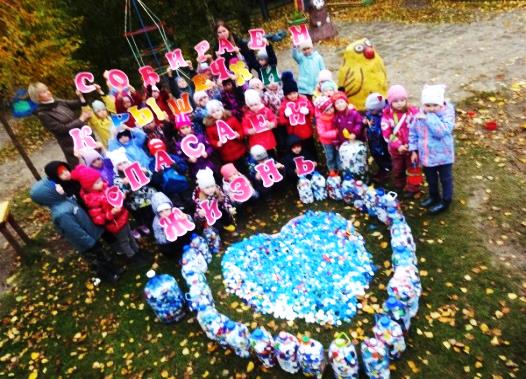 С 12.04 по 18.04.2021г. в детском саду №74 прошла акция «Чистый город – чистая планета»Подготовили красочные объявления  по сбору крышечек, батареек и макулатуры, разместив их на дереве добра, а под деревом ёжика, который просил о помощи.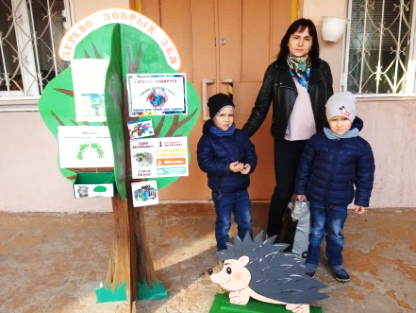 Ежедневно на доске объявлений сообщали о ходе акции, знакомя участников с количеством собранного вторсырья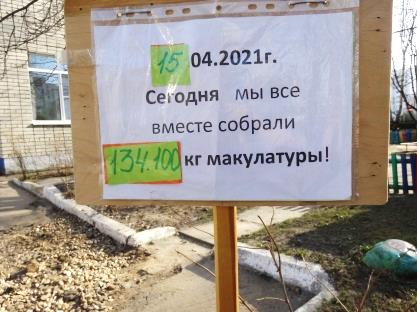 Параллельно шла работа по активизации участников акции, изготовили героев – крышечку, батарейку и бумажную куколку, которые просили помочь им не стать мусором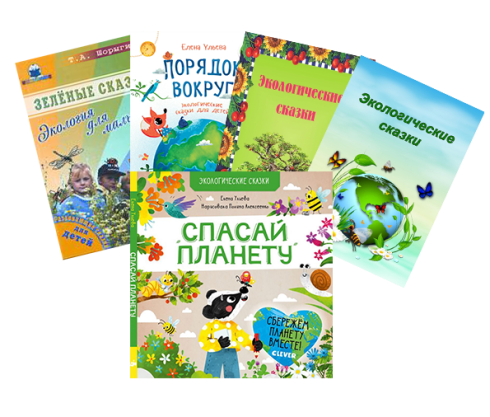 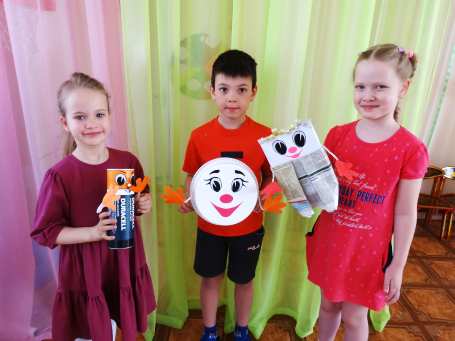 С детьми  в течение недели реализовали проект «Сохраним природу!». Были проведены беседы и занятия на тему «Бумага из макулатуры», с демонстрацией презентаций и видеороликов «Спасите планету от мусора», выставкой рисунков «Чистый город». Также дети посмотрели мультфильм «Раз-де-ляй» и читали экологические сказки.  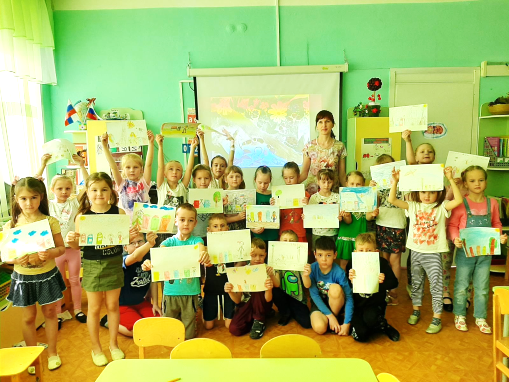 В каждой группе установлены коробки для сбора использованной  бумаги. Эта форма работы с детьми очень эффективна, т. к.  дети стали экономно расходовать бумагу,  а не выбрасывают её в мусорное ведро.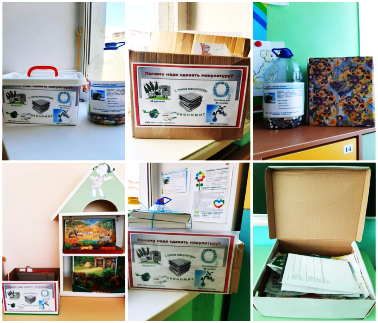 Родителям раздали листовки памятки «Экологическое воспитание детей» и разместили на сайте детского сада.  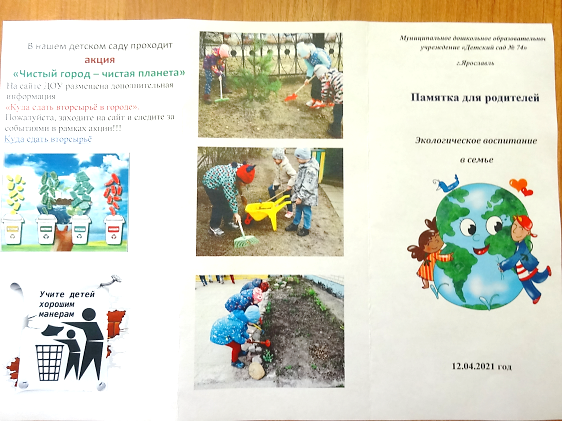 Нашли партнеров – магазин «Дикси» «Почтовое отделение»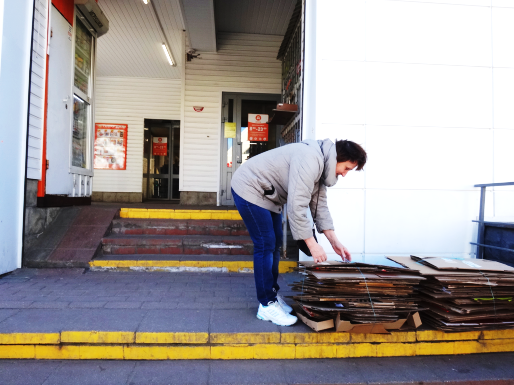 В подъездах домов поставили емкости для сбора вторсырья.  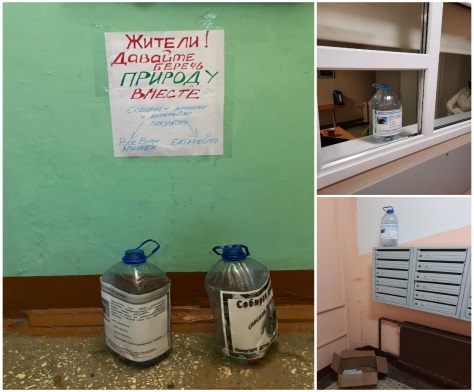 Только все вместемы можем избавить планету от мусора.Только все вместемы можем избавить планету от мусора.